 OBECNÍ ÚŘAD JEDLANY                   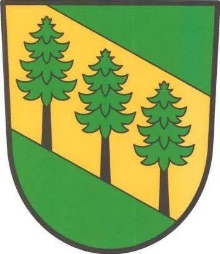 Věc:	   Nabídka občanům.V návaznosti na Usnesení vlády ČR č.69/2020 Sb.  o vyhlášení nouzového stavu na území České republikyz důvodu výskytu koronaviru ,nabízí OÚ Jedlany zajištění nákupu základních potravin , hygienických potřeba léků osobám starším 65 let. Jedná se o osoby ,které nemají nikoho blízkého, který jim toto zabezpečí. Nabídka platí po dobu nouzového stavu.V případě zájmu volejte mob.tel 602 502 833 – starosta obce.                                                                                  Milan Sviták starosta Jedlany 391 37 Chotoviny, okres Tábor                    391 37 Chotoviny, okres Tábor                    391 37 Chotoviny, okres Tábor                    391 37 Chotoviny, okres Tábor                    č. ú . KB Tábor 24122-301/0100IČO: 00512664                                                     IČO: 00512664                                                     IČO: 00512664                                                     IČO: 00512664                                                     